Listen and color likes and dislikes. 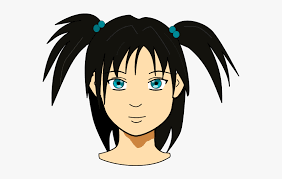 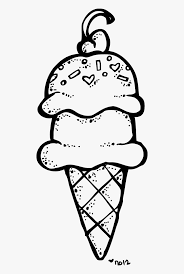 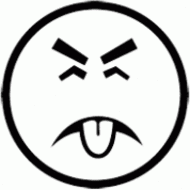 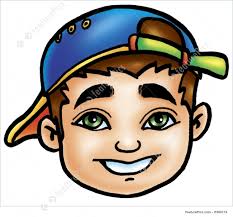 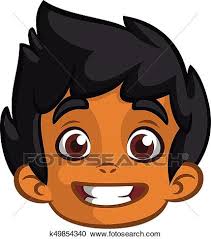 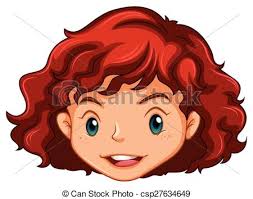 ScriptHi! My name’s Alison. I like pink and orange but I don’t like blue and red.Hello! My name’s James. I like green and brown but I don’t like purple and red.Hi! I’m Amir. I like blue and grey but I don’t like pink and black.Hello! I’m Nawal. I like yellow and white but I don’t like red and orange.Name: ____________________________    Surname: ____________________________    Nber: ____   Grade/Class: _____Name: ____________________________    Surname: ____________________________    Nber: ____   Grade/Class: _____Name: ____________________________    Surname: ____________________________    Nber: ____   Grade/Class: _____Assessment: _____________________________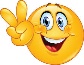 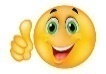 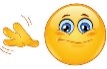 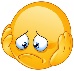 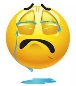 Date: ___________________________________________________    Date: ___________________________________________________    Assessment: _____________________________Teacher’s signature:___________________________Parent’s signature:___________________________